桃園市立大有國民中學111學年度第二學期第三次評量試卷第一部分：聽力測驗 每題兩分 30% 辨識句意：根據聽到的內容，選出符合描述的圖片或符合圖片的描述。（　）(Ａ)　(Ｂ)　(Ｃ)　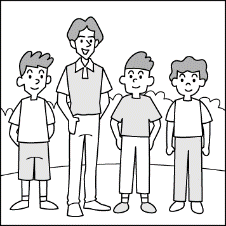 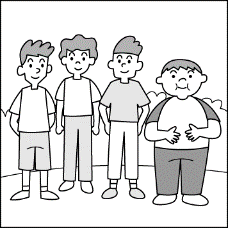 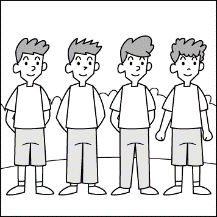 （　）(Ａ)　(Ｂ)　(Ｃ)　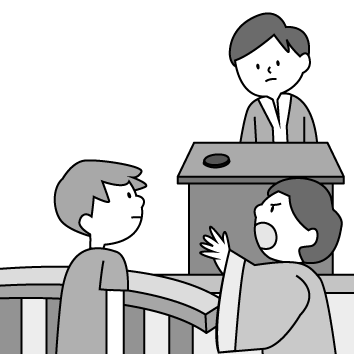 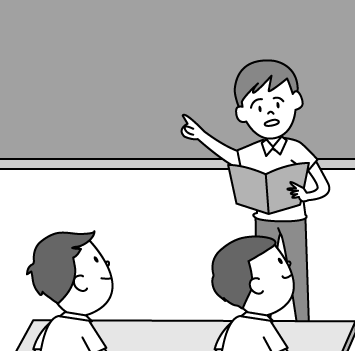 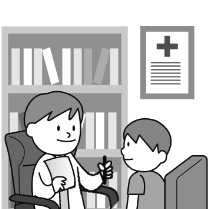 （　）(Ａ)　(Ｂ)　(Ｃ)　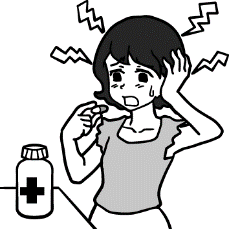 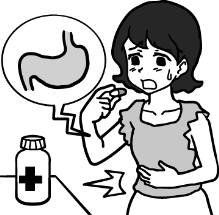 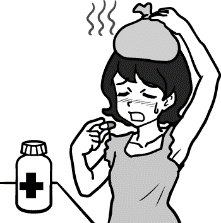 （　）(Ａ)　(Ｂ)　(Ｃ)　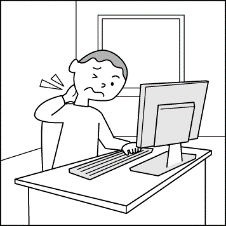 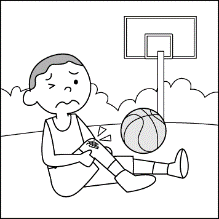 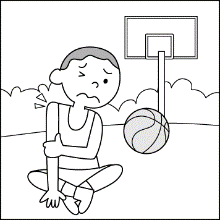 （　）(Ａ)　(Ｂ)　(Ｃ)　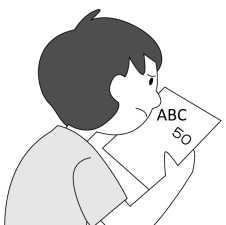 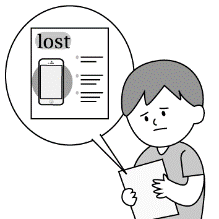 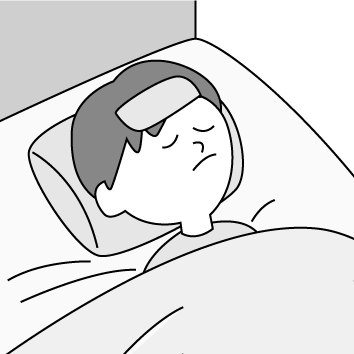 基本問答：根據聽到的內容，選出一個最適合的回應或最適合的問句。（　）(Ａ)　I don’t like cold weather.
(Ｂ)　My throat doesn’t hurt now.  I feel much better.
(Ｃ)　Yes, I can feel the ground shaking.（　） (Ａ)　Yes, I am almost there.
(Ｂ)　No, it is really not fair.
(Ｃ)　Yes, count me in, please.（　）(Ａ)　Yes, I am good at math.
(Ｂ)　Yes, it was.  So most of the students failed the test.
(Ｃ)　No, it was really difficult.（　）
(Ａ)　My favorite one is Stephen Curry.
(Ｂ)　Well, all of us love NBA games.
(Ｃ)　The tickets to the NBA games are very expensive.（　）
(Ａ)　Come on!  Grades don’t mean everything.  Don’t worry.
(Ｂ)　Yes, I will hold a party for you next week.
(Ｃ)　Yes, I am not afraid of making mistakes.言談理解：根據聽到的內容，選出一個最適合的答案。（　）
(Ａ)　She had a headache.
(Ｂ)　She had a stomachache.
(Ｃ)　She got a runny nose.（　）
(Ａ)　A T-shirt.
(Ｂ)　A nice car.
(Ｃ)　A computer.（　）
(Ａ)　Both of Winnie’s parents are math teachers.
(Ｂ)　Both of Winnie’s parents are teachers in the junior high school.
(Ｃ)　One of Winnie’s parents is a Chinese teacher.（　）
(Ａ)　He has a headache.
(Ｂ)　He has a sore throat.
(Ｃ)　He hurt his neck.（　）
(Ａ)　He didn’t bring homework to school.
(Ｂ)　He couldn’t go out with the girl.
(Ｃ)　He failed the test again yesterday.第二部分：閱讀理解 70%一、文法與字彙：每題兩分 50%二、克漏字 每題兩分 10%三、閱讀測驗 每題兩分 10%題組一46-48題組二 49-50年 級八考 試科 目英語科英語科英語科命 題範 圍Unit Five-Review III作 答時 間45分班級姓 名座 號分 數(    )16.A: Would you be my girlfriend?B: To be __________, you are not my type.A: Would you be my girlfriend?B: To be __________, you are not my type.A: Would you be my girlfriend?B: To be __________, you are not my type.A: Would you be my girlfriend?B: To be __________, you are not my type.A: Would you be my girlfriend?B: To be __________, you are not my type.A: Would you be my girlfriend?B: To be __________, you are not my type.A: Would you be my girlfriend?B: To be __________, you are not my type.A: Would you be my girlfriend?B: To be __________, you are not my type.A: Would you be my girlfriend?B: To be __________, you are not my type.A: Would you be my girlfriend?B: To be __________, you are not my type.A: Would you be my girlfriend?B: To be __________, you are not my type.A: Would you be my girlfriend?B: To be __________, you are not my type.A: Would you be my girlfriend?B: To be __________, you are not my type.A: Would you be my girlfriend?B: To be __________, you are not my type.A: Would you be my girlfriend?B: To be __________, you are not my type.A: Would you be my girlfriend?B: To be __________, you are not my type.A: Would you be my girlfriend?B: To be __________, you are not my type.A: Would you be my girlfriend?B: To be __________, you are not my type.A: Would you be my girlfriend?B: To be __________, you are not my type.A: Would you be my girlfriend?B: To be __________, you are not my type.A: Would you be my girlfriend?B: To be __________, you are not my type.A: Would you be my girlfriend?B: To be __________, you are not my type.A: Would you be my girlfriend?B: To be __________, you are not my type.A: Would you be my girlfriend?B: To be __________, you are not my type.A: Would you be my girlfriend?B: To be __________, you are not my type.A: Would you be my girlfriend?B: To be __________, you are not my type.A: Would you be my girlfriend?B: To be __________, you are not my type.A: Would you be my girlfriend?B: To be __________, you are not my type.A: Would you be my girlfriend?B: To be __________, you are not my type.A: Would you be my girlfriend?B: To be __________, you are not my type.A: Would you be my girlfriend?B: To be __________, you are not my type.A: Would you be my girlfriend?B: To be __________, you are not my type.A: Would you be my girlfriend?B: To be __________, you are not my type.A: Would you be my girlfriend?B: To be __________, you are not my type.A: Would you be my girlfriend?B: To be __________, you are not my type.(A)(A)(A)(A)simplesimplesimplesimplesimplesimple(B)(B)(B)(B)(B)(B)honesthonest(C)(C)(C)(C)(C)(C)smartsmartsmart(D)(D)(D)(D)(D)helpfulhelpfulhelpful(    )17.A: I am sorry for breaking your cup.B: _______________  I can use another one.A: I am sorry for breaking your cup.B: _______________  I can use another one.A: I am sorry for breaking your cup.B: _______________  I can use another one.A: I am sorry for breaking your cup.B: _______________  I can use another one.A: I am sorry for breaking your cup.B: _______________  I can use another one.A: I am sorry for breaking your cup.B: _______________  I can use another one.A: I am sorry for breaking your cup.B: _______________  I can use another one.A: I am sorry for breaking your cup.B: _______________  I can use another one.A: I am sorry for breaking your cup.B: _______________  I can use another one.A: I am sorry for breaking your cup.B: _______________  I can use another one.A: I am sorry for breaking your cup.B: _______________  I can use another one.A: I am sorry for breaking your cup.B: _______________  I can use another one.A: I am sorry for breaking your cup.B: _______________  I can use another one.A: I am sorry for breaking your cup.B: _______________  I can use another one.A: I am sorry for breaking your cup.B: _______________  I can use another one.A: I am sorry for breaking your cup.B: _______________  I can use another one.A: I am sorry for breaking your cup.B: _______________  I can use another one.A: I am sorry for breaking your cup.B: _______________  I can use another one.A: I am sorry for breaking your cup.B: _______________  I can use another one.A: I am sorry for breaking your cup.B: _______________  I can use another one.A: I am sorry for breaking your cup.B: _______________  I can use another one.A: I am sorry for breaking your cup.B: _______________  I can use another one.A: I am sorry for breaking your cup.B: _______________  I can use another one.A: I am sorry for breaking your cup.B: _______________  I can use another one.A: I am sorry for breaking your cup.B: _______________  I can use another one.A: I am sorry for breaking your cup.B: _______________  I can use another one.A: I am sorry for breaking your cup.B: _______________  I can use another one.A: I am sorry for breaking your cup.B: _______________  I can use another one.A: I am sorry for breaking your cup.B: _______________  I can use another one.A: I am sorry for breaking your cup.B: _______________  I can use another one.A: I am sorry for breaking your cup.B: _______________  I can use another one.A: I am sorry for breaking your cup.B: _______________  I can use another one.A: I am sorry for breaking your cup.B: _______________  I can use another one.A: I am sorry for breaking your cup.B: _______________  I can use another one.A: I am sorry for breaking your cup.B: _______________  I can use another one.(A)(A)What’s the matter?What’s the matter?What’s the matter?What’s the matter?What’s the matter?What’s the matter?What’s the matter?What’s the matter?(B)(B)No excuse.No excuse.No excuse.No excuse.No excuse.No excuse.(C)(C)(C)(C)It doesn’t matter.It doesn’t matter.It doesn’t matter.It doesn’t matter.It doesn’t matter.(D)(D)(D)Count me in.Count me in.Count me in.Count me in.Count me in.(    )18.I don’t quite understand the question.  Could you _________ those words more clearly?I don’t quite understand the question.  Could you _________ those words more clearly?I don’t quite understand the question.  Could you _________ those words more clearly?I don’t quite understand the question.  Could you _________ those words more clearly?I don’t quite understand the question.  Could you _________ those words more clearly?I don’t quite understand the question.  Could you _________ those words more clearly?I don’t quite understand the question.  Could you _________ those words more clearly?I don’t quite understand the question.  Could you _________ those words more clearly?I don’t quite understand the question.  Could you _________ those words more clearly?I don’t quite understand the question.  Could you _________ those words more clearly?I don’t quite understand the question.  Could you _________ those words more clearly?I don’t quite understand the question.  Could you _________ those words more clearly?I don’t quite understand the question.  Could you _________ those words more clearly?I don’t quite understand the question.  Could you _________ those words more clearly?I don’t quite understand the question.  Could you _________ those words more clearly?I don’t quite understand the question.  Could you _________ those words more clearly?I don’t quite understand the question.  Could you _________ those words more clearly?I don’t quite understand the question.  Could you _________ those words more clearly?I don’t quite understand the question.  Could you _________ those words more clearly?I don’t quite understand the question.  Could you _________ those words more clearly?I don’t quite understand the question.  Could you _________ those words more clearly?I don’t quite understand the question.  Could you _________ those words more clearly?I don’t quite understand the question.  Could you _________ those words more clearly?I don’t quite understand the question.  Could you _________ those words more clearly?I don’t quite understand the question.  Could you _________ those words more clearly?I don’t quite understand the question.  Could you _________ those words more clearly?I don’t quite understand the question.  Could you _________ those words more clearly?I don’t quite understand the question.  Could you _________ those words more clearly?I don’t quite understand the question.  Could you _________ those words more clearly?I don’t quite understand the question.  Could you _________ those words more clearly?I don’t quite understand the question.  Could you _________ those words more clearly?I don’t quite understand the question.  Could you _________ those words more clearly?I don’t quite understand the question.  Could you _________ those words more clearly?I don’t quite understand the question.  Could you _________ those words more clearly?I don’t quite understand the question.  Could you _________ those words more clearly?(A)(A)definedefinedefinedefinedefinedefinedefinedefine(B)(B)decidedecidedecidedecidedecidedecide(C)(C)(C)(C)downloaddownloaddownloaddownloaddownload(D)(D)(D)drawdrawdrawdrawdraw(    )19.Tom ate something bad, and now he has a _____________.Tom ate something bad, and now he has a _____________.Tom ate something bad, and now he has a _____________.Tom ate something bad, and now he has a _____________.Tom ate something bad, and now he has a _____________.Tom ate something bad, and now he has a _____________.Tom ate something bad, and now he has a _____________.Tom ate something bad, and now he has a _____________.Tom ate something bad, and now he has a _____________.Tom ate something bad, and now he has a _____________.Tom ate something bad, and now he has a _____________.Tom ate something bad, and now he has a _____________.Tom ate something bad, and now he has a _____________.Tom ate something bad, and now he has a _____________.Tom ate something bad, and now he has a _____________.Tom ate something bad, and now he has a _____________.Tom ate something bad, and now he has a _____________.Tom ate something bad, and now he has a _____________.Tom ate something bad, and now he has a _____________.Tom ate something bad, and now he has a _____________.Tom ate something bad, and now he has a _____________.Tom ate something bad, and now he has a _____________.Tom ate something bad, and now he has a _____________.Tom ate something bad, and now he has a _____________.Tom ate something bad, and now he has a _____________.Tom ate something bad, and now he has a _____________.Tom ate something bad, and now he has a _____________.Tom ate something bad, and now he has a _____________.Tom ate something bad, and now he has a _____________.Tom ate something bad, and now he has a _____________.Tom ate something bad, and now he has a _____________.Tom ate something bad, and now he has a _____________.Tom ate something bad, and now he has a _____________.Tom ate something bad, and now he has a _____________.Tom ate something bad, and now he has a _____________.(A)(A)headacheheadacheheadacheheadacheheadacheheadacheheadacheheadache(B)(B)backachebackachebackachebackachebackachebackache(C)(C)(C)(C)toothachetoothachetoothachetoothachetoothache(D)(D)(D)stomachachestomachachestomachachestomachachestomachache(    )20.A: The ball game starts at 7:00 p.m., doesn’t it?B: No.  ____________, it begins at 6:30 p.m.A: The ball game starts at 7:00 p.m., doesn’t it?B: No.  ____________, it begins at 6:30 p.m.A: The ball game starts at 7:00 p.m., doesn’t it?B: No.  ____________, it begins at 6:30 p.m.A: The ball game starts at 7:00 p.m., doesn’t it?B: No.  ____________, it begins at 6:30 p.m.A: The ball game starts at 7:00 p.m., doesn’t it?B: No.  ____________, it begins at 6:30 p.m.A: The ball game starts at 7:00 p.m., doesn’t it?B: No.  ____________, it begins at 6:30 p.m.A: The ball game starts at 7:00 p.m., doesn’t it?B: No.  ____________, it begins at 6:30 p.m.A: The ball game starts at 7:00 p.m., doesn’t it?B: No.  ____________, it begins at 6:30 p.m.A: The ball game starts at 7:00 p.m., doesn’t it?B: No.  ____________, it begins at 6:30 p.m.A: The ball game starts at 7:00 p.m., doesn’t it?B: No.  ____________, it begins at 6:30 p.m.A: The ball game starts at 7:00 p.m., doesn’t it?B: No.  ____________, it begins at 6:30 p.m.A: The ball game starts at 7:00 p.m., doesn’t it?B: No.  ____________, it begins at 6:30 p.m.A: The ball game starts at 7:00 p.m., doesn’t it?B: No.  ____________, it begins at 6:30 p.m.A: The ball game starts at 7:00 p.m., doesn’t it?B: No.  ____________, it begins at 6:30 p.m.A: The ball game starts at 7:00 p.m., doesn’t it?B: No.  ____________, it begins at 6:30 p.m.A: The ball game starts at 7:00 p.m., doesn’t it?B: No.  ____________, it begins at 6:30 p.m.A: The ball game starts at 7:00 p.m., doesn’t it?B: No.  ____________, it begins at 6:30 p.m.A: The ball game starts at 7:00 p.m., doesn’t it?B: No.  ____________, it begins at 6:30 p.m.A: The ball game starts at 7:00 p.m., doesn’t it?B: No.  ____________, it begins at 6:30 p.m.A: The ball game starts at 7:00 p.m., doesn’t it?B: No.  ____________, it begins at 6:30 p.m.A: The ball game starts at 7:00 p.m., doesn’t it?B: No.  ____________, it begins at 6:30 p.m.A: The ball game starts at 7:00 p.m., doesn’t it?B: No.  ____________, it begins at 6:30 p.m.A: The ball game starts at 7:00 p.m., doesn’t it?B: No.  ____________, it begins at 6:30 p.m.A: The ball game starts at 7:00 p.m., doesn’t it?B: No.  ____________, it begins at 6:30 p.m.A: The ball game starts at 7:00 p.m., doesn’t it?B: No.  ____________, it begins at 6:30 p.m.A: The ball game starts at 7:00 p.m., doesn’t it?B: No.  ____________, it begins at 6:30 p.m.A: The ball game starts at 7:00 p.m., doesn’t it?B: No.  ____________, it begins at 6:30 p.m.A: The ball game starts at 7:00 p.m., doesn’t it?B: No.  ____________, it begins at 6:30 p.m.A: The ball game starts at 7:00 p.m., doesn’t it?B: No.  ____________, it begins at 6:30 p.m.A: The ball game starts at 7:00 p.m., doesn’t it?B: No.  ____________, it begins at 6:30 p.m.A: The ball game starts at 7:00 p.m., doesn’t it?B: No.  ____________, it begins at 6:30 p.m.A: The ball game starts at 7:00 p.m., doesn’t it?B: No.  ____________, it begins at 6:30 p.m.A: The ball game starts at 7:00 p.m., doesn’t it?B: No.  ____________, it begins at 6:30 p.m.A: The ball game starts at 7:00 p.m., doesn’t it?B: No.  ____________, it begins at 6:30 p.m.A: The ball game starts at 7:00 p.m., doesn’t it?B: No.  ____________, it begins at 6:30 p.m.(A)(A)(A)(A)As forAs for(B)(B)(B)(B)(B)(B)ActuallyActuallyActuallyActuallyActuallyActually(C)(C)(C)(C)OuchOuchOuch(D)(D)(D)(D)(D)No worriesNo worriesNo worriesNo worriesNo worries(    )21.It’s ___________ to see people using cellphones on the metro.  People almost can’t live without cellphones.It’s ___________ to see people using cellphones on the metro.  People almost can’t live without cellphones.It’s ___________ to see people using cellphones on the metro.  People almost can’t live without cellphones.It’s ___________ to see people using cellphones on the metro.  People almost can’t live without cellphones.It’s ___________ to see people using cellphones on the metro.  People almost can’t live without cellphones.It’s ___________ to see people using cellphones on the metro.  People almost can’t live without cellphones.It’s ___________ to see people using cellphones on the metro.  People almost can’t live without cellphones.It’s ___________ to see people using cellphones on the metro.  People almost can’t live without cellphones.It’s ___________ to see people using cellphones on the metro.  People almost can’t live without cellphones.It’s ___________ to see people using cellphones on the metro.  People almost can’t live without cellphones.It’s ___________ to see people using cellphones on the metro.  People almost can’t live without cellphones.It’s ___________ to see people using cellphones on the metro.  People almost can’t live without cellphones.It’s ___________ to see people using cellphones on the metro.  People almost can’t live without cellphones.It’s ___________ to see people using cellphones on the metro.  People almost can’t live without cellphones.It’s ___________ to see people using cellphones on the metro.  People almost can’t live without cellphones.It’s ___________ to see people using cellphones on the metro.  People almost can’t live without cellphones.It’s ___________ to see people using cellphones on the metro.  People almost can’t live without cellphones.It’s ___________ to see people using cellphones on the metro.  People almost can’t live without cellphones.It’s ___________ to see people using cellphones on the metro.  People almost can’t live without cellphones.It’s ___________ to see people using cellphones on the metro.  People almost can’t live without cellphones.It’s ___________ to see people using cellphones on the metro.  People almost can’t live without cellphones.It’s ___________ to see people using cellphones on the metro.  People almost can’t live without cellphones.It’s ___________ to see people using cellphones on the metro.  People almost can’t live without cellphones.It’s ___________ to see people using cellphones on the metro.  People almost can’t live without cellphones.It’s ___________ to see people using cellphones on the metro.  People almost can’t live without cellphones.It’s ___________ to see people using cellphones on the metro.  People almost can’t live without cellphones.It’s ___________ to see people using cellphones on the metro.  People almost can’t live without cellphones.It’s ___________ to see people using cellphones on the metro.  People almost can’t live without cellphones.It’s ___________ to see people using cellphones on the metro.  People almost can’t live without cellphones.It’s ___________ to see people using cellphones on the metro.  People almost can’t live without cellphones.It’s ___________ to see people using cellphones on the metro.  People almost can’t live without cellphones.It’s ___________ to see people using cellphones on the metro.  People almost can’t live without cellphones.It’s ___________ to see people using cellphones on the metro.  People almost can’t live without cellphones.It’s ___________ to see people using cellphones on the metro.  People almost can’t live without cellphones.It’s ___________ to see people using cellphones on the metro.  People almost can’t live without cellphones.(A)(A)(A)(A)convenientconvenientconvenientconvenientconvenientconvenient(B)(B)(B)(B)(B)(B)probablyprobably(C)(C)(C)(C)commoncommoncommoncommoncommon(D)(D)(D)(D)(D)usefulusefuluseful(    )22.His drinking problem __________ his death in the end.His drinking problem __________ his death in the end.His drinking problem __________ his death in the end.His drinking problem __________ his death in the end.His drinking problem __________ his death in the end.His drinking problem __________ his death in the end.His drinking problem __________ his death in the end.His drinking problem __________ his death in the end.His drinking problem __________ his death in the end.His drinking problem __________ his death in the end.His drinking problem __________ his death in the end.His drinking problem __________ his death in the end.His drinking problem __________ his death in the end.His drinking problem __________ his death in the end.His drinking problem __________ his death in the end.His drinking problem __________ his death in the end.His drinking problem __________ his death in the end.His drinking problem __________ his death in the end.His drinking problem __________ his death in the end.His drinking problem __________ his death in the end.His drinking problem __________ his death in the end.His drinking problem __________ his death in the end.His drinking problem __________ his death in the end.His drinking problem __________ his death in the end.His drinking problem __________ his death in the end.His drinking problem __________ his death in the end.His drinking problem __________ his death in the end.His drinking problem __________ his death in the end.His drinking problem __________ his death in the end.His drinking problem __________ his death in the end.His drinking problem __________ his death in the end.His drinking problem __________ his death in the end.His drinking problem __________ his death in the end.His drinking problem __________ his death in the end.His drinking problem __________ his death in the end.(A)(A)(A)(A)led toled toled to(B)(B)(B)(B)(B)(B)failedfailedfailedfailedfailedfailed(C)(C)(C)picturedpicturedpictured(D)(D)(D)(D)(D)expectedexpectedexpectedexpectedexpected(    )23.“My parents treated us all the same when we were kids.”Tom was reading a book, and he didn’t know the meaning of “treat”.  He looked it up in the dictionary and found there were more than one meaning.  Which of the following sentences has the same meaning?“My parents treated us all the same when we were kids.”Tom was reading a book, and he didn’t know the meaning of “treat”.  He looked it up in the dictionary and found there were more than one meaning.  Which of the following sentences has the same meaning?“My parents treated us all the same when we were kids.”Tom was reading a book, and he didn’t know the meaning of “treat”.  He looked it up in the dictionary and found there were more than one meaning.  Which of the following sentences has the same meaning?“My parents treated us all the same when we were kids.”Tom was reading a book, and he didn’t know the meaning of “treat”.  He looked it up in the dictionary and found there were more than one meaning.  Which of the following sentences has the same meaning?“My parents treated us all the same when we were kids.”Tom was reading a book, and he didn’t know the meaning of “treat”.  He looked it up in the dictionary and found there were more than one meaning.  Which of the following sentences has the same meaning?“My parents treated us all the same when we were kids.”Tom was reading a book, and he didn’t know the meaning of “treat”.  He looked it up in the dictionary and found there were more than one meaning.  Which of the following sentences has the same meaning?“My parents treated us all the same when we were kids.”Tom was reading a book, and he didn’t know the meaning of “treat”.  He looked it up in the dictionary and found there were more than one meaning.  Which of the following sentences has the same meaning?“My parents treated us all the same when we were kids.”Tom was reading a book, and he didn’t know the meaning of “treat”.  He looked it up in the dictionary and found there were more than one meaning.  Which of the following sentences has the same meaning?“My parents treated us all the same when we were kids.”Tom was reading a book, and he didn’t know the meaning of “treat”.  He looked it up in the dictionary and found there were more than one meaning.  Which of the following sentences has the same meaning?“My parents treated us all the same when we were kids.”Tom was reading a book, and he didn’t know the meaning of “treat”.  He looked it up in the dictionary and found there were more than one meaning.  Which of the following sentences has the same meaning?“My parents treated us all the same when we were kids.”Tom was reading a book, and he didn’t know the meaning of “treat”.  He looked it up in the dictionary and found there were more than one meaning.  Which of the following sentences has the same meaning?“My parents treated us all the same when we were kids.”Tom was reading a book, and he didn’t know the meaning of “treat”.  He looked it up in the dictionary and found there were more than one meaning.  Which of the following sentences has the same meaning?“My parents treated us all the same when we were kids.”Tom was reading a book, and he didn’t know the meaning of “treat”.  He looked it up in the dictionary and found there were more than one meaning.  Which of the following sentences has the same meaning?“My parents treated us all the same when we were kids.”Tom was reading a book, and he didn’t know the meaning of “treat”.  He looked it up in the dictionary and found there were more than one meaning.  Which of the following sentences has the same meaning?“My parents treated us all the same when we were kids.”Tom was reading a book, and he didn’t know the meaning of “treat”.  He looked it up in the dictionary and found there were more than one meaning.  Which of the following sentences has the same meaning?“My parents treated us all the same when we were kids.”Tom was reading a book, and he didn’t know the meaning of “treat”.  He looked it up in the dictionary and found there were more than one meaning.  Which of the following sentences has the same meaning?“My parents treated us all the same when we were kids.”Tom was reading a book, and he didn’t know the meaning of “treat”.  He looked it up in the dictionary and found there were more than one meaning.  Which of the following sentences has the same meaning?“My parents treated us all the same when we were kids.”Tom was reading a book, and he didn’t know the meaning of “treat”.  He looked it up in the dictionary and found there were more than one meaning.  Which of the following sentences has the same meaning?“My parents treated us all the same when we were kids.”Tom was reading a book, and he didn’t know the meaning of “treat”.  He looked it up in the dictionary and found there were more than one meaning.  Which of the following sentences has the same meaning?“My parents treated us all the same when we were kids.”Tom was reading a book, and he didn’t know the meaning of “treat”.  He looked it up in the dictionary and found there were more than one meaning.  Which of the following sentences has the same meaning?“My parents treated us all the same when we were kids.”Tom was reading a book, and he didn’t know the meaning of “treat”.  He looked it up in the dictionary and found there were more than one meaning.  Which of the following sentences has the same meaning?“My parents treated us all the same when we were kids.”Tom was reading a book, and he didn’t know the meaning of “treat”.  He looked it up in the dictionary and found there were more than one meaning.  Which of the following sentences has the same meaning?“My parents treated us all the same when we were kids.”Tom was reading a book, and he didn’t know the meaning of “treat”.  He looked it up in the dictionary and found there were more than one meaning.  Which of the following sentences has the same meaning?“My parents treated us all the same when we were kids.”Tom was reading a book, and he didn’t know the meaning of “treat”.  He looked it up in the dictionary and found there were more than one meaning.  Which of the following sentences has the same meaning?“My parents treated us all the same when we were kids.”Tom was reading a book, and he didn’t know the meaning of “treat”.  He looked it up in the dictionary and found there were more than one meaning.  Which of the following sentences has the same meaning?“My parents treated us all the same when we were kids.”Tom was reading a book, and he didn’t know the meaning of “treat”.  He looked it up in the dictionary and found there were more than one meaning.  Which of the following sentences has the same meaning?“My parents treated us all the same when we were kids.”Tom was reading a book, and he didn’t know the meaning of “treat”.  He looked it up in the dictionary and found there were more than one meaning.  Which of the following sentences has the same meaning?“My parents treated us all the same when we were kids.”Tom was reading a book, and he didn’t know the meaning of “treat”.  He looked it up in the dictionary and found there were more than one meaning.  Which of the following sentences has the same meaning?“My parents treated us all the same when we were kids.”Tom was reading a book, and he didn’t know the meaning of “treat”.  He looked it up in the dictionary and found there were more than one meaning.  Which of the following sentences has the same meaning?“My parents treated us all the same when we were kids.”Tom was reading a book, and he didn’t know the meaning of “treat”.  He looked it up in the dictionary and found there were more than one meaning.  Which of the following sentences has the same meaning?“My parents treated us all the same when we were kids.”Tom was reading a book, and he didn’t know the meaning of “treat”.  He looked it up in the dictionary and found there were more than one meaning.  Which of the following sentences has the same meaning?“My parents treated us all the same when we were kids.”Tom was reading a book, and he didn’t know the meaning of “treat”.  He looked it up in the dictionary and found there were more than one meaning.  Which of the following sentences has the same meaning?“My parents treated us all the same when we were kids.”Tom was reading a book, and he didn’t know the meaning of “treat”.  He looked it up in the dictionary and found there were more than one meaning.  Which of the following sentences has the same meaning?“My parents treated us all the same when we were kids.”Tom was reading a book, and he didn’t know the meaning of “treat”.  He looked it up in the dictionary and found there were more than one meaning.  Which of the following sentences has the same meaning?“My parents treated us all the same when we were kids.”Tom was reading a book, and he didn’t know the meaning of “treat”.  He looked it up in the dictionary and found there were more than one meaning.  Which of the following sentences has the same meaning?(A)(A)(A)(A)A: I didn’t bring my wallet with me.B: Don’t worry.  My treat.A: I didn’t bring my wallet with me.B: Don’t worry.  My treat.A: I didn’t bring my wallet with me.B: Don’t worry.  My treat.A: I didn’t bring my wallet with me.B: Don’t worry.  My treat.A: I didn’t bring my wallet with me.B: Don’t worry.  My treat.A: I didn’t bring my wallet with me.B: Don’t worry.  My treat.A: I didn’t bring my wallet with me.B: Don’t worry.  My treat.A: I didn’t bring my wallet with me.B: Don’t worry.  My treat.A: I didn’t bring my wallet with me.B: Don’t worry.  My treat.A: I didn’t bring my wallet with me.B: Don’t worry.  My treat.A: I didn’t bring my wallet with me.B: Don’t worry.  My treat.A: I didn’t bring my wallet with me.B: Don’t worry.  My treat.A: I didn’t bring my wallet with me.B: Don’t worry.  My treat.A: I didn’t bring my wallet with me.B: Don’t worry.  My treat.A: I didn’t bring my wallet with me.B: Don’t worry.  My treat.A: I didn’t bring my wallet with me.B: Don’t worry.  My treat.A: I didn’t bring my wallet with me.B: Don’t worry.  My treat.A: I didn’t bring my wallet with me.B: Don’t worry.  My treat.A: I didn’t bring my wallet with me.B: Don’t worry.  My treat.A: I didn’t bring my wallet with me.B: Don’t worry.  My treat.A: I didn’t bring my wallet with me.B: Don’t worry.  My treat.A: I didn’t bring my wallet with me.B: Don’t worry.  My treat.A: I didn’t bring my wallet with me.B: Don’t worry.  My treat.A: I didn’t bring my wallet with me.B: Don’t worry.  My treat.A: I didn’t bring my wallet with me.B: Don’t worry.  My treat.A: I didn’t bring my wallet with me.B: Don’t worry.  My treat.A: I didn’t bring my wallet with me.B: Don’t worry.  My treat.A: I didn’t bring my wallet with me.B: Don’t worry.  My treat.A: I didn’t bring my wallet with me.B: Don’t worry.  My treat.A: I didn’t bring my wallet with me.B: Don’t worry.  My treat.A: I didn’t bring my wallet with me.B: Don’t worry.  My treat.(B)(B)(B)(B)Put your money away.  I am going to treat you this time.Put your money away.  I am going to treat you this time.Put your money away.  I am going to treat you this time.Put your money away.  I am going to treat you this time.Put your money away.  I am going to treat you this time.Put your money away.  I am going to treat you this time.Put your money away.  I am going to treat you this time.Put your money away.  I am going to treat you this time.Put your money away.  I am going to treat you this time.Put your money away.  I am going to treat you this time.Put your money away.  I am going to treat you this time.Put your money away.  I am going to treat you this time.Put your money away.  I am going to treat you this time.Put your money away.  I am going to treat you this time.Put your money away.  I am going to treat you this time.Put your money away.  I am going to treat you this time.Put your money away.  I am going to treat you this time.Put your money away.  I am going to treat you this time.Put your money away.  I am going to treat you this time.Put your money away.  I am going to treat you this time.Put your money away.  I am going to treat you this time.Put your money away.  I am going to treat you this time.Put your money away.  I am going to treat you this time.Put your money away.  I am going to treat you this time.Put your money away.  I am going to treat you this time.Put your money away.  I am going to treat you this time.Put your money away.  I am going to treat you this time.Put your money away.  I am going to treat you this time.Put your money away.  I am going to treat you this time.Put your money away.  I am going to treat you this time.Put your money away.  I am going to treat you this time.(C)(C)(C)(C)My husband treats me as a princess.  He is always kind to me.My husband treats me as a princess.  He is always kind to me.My husband treats me as a princess.  He is always kind to me.My husband treats me as a princess.  He is always kind to me.My husband treats me as a princess.  He is always kind to me.My husband treats me as a princess.  He is always kind to me.My husband treats me as a princess.  He is always kind to me.My husband treats me as a princess.  He is always kind to me.My husband treats me as a princess.  He is always kind to me.My husband treats me as a princess.  He is always kind to me.My husband treats me as a princess.  He is always kind to me.My husband treats me as a princess.  He is always kind to me.My husband treats me as a princess.  He is always kind to me.My husband treats me as a princess.  He is always kind to me.My husband treats me as a princess.  He is always kind to me.My husband treats me as a princess.  He is always kind to me.My husband treats me as a princess.  He is always kind to me.My husband treats me as a princess.  He is always kind to me.My husband treats me as a princess.  He is always kind to me.My husband treats me as a princess.  He is always kind to me.My husband treats me as a princess.  He is always kind to me.My husband treats me as a princess.  He is always kind to me.My husband treats me as a princess.  He is always kind to me.My husband treats me as a princess.  He is always kind to me.My husband treats me as a princess.  He is always kind to me.My husband treats me as a princess.  He is always kind to me.My husband treats me as a princess.  He is always kind to me.My husband treats me as a princess.  He is always kind to me.My husband treats me as a princess.  He is always kind to me.My husband treats me as a princess.  He is always kind to me.My husband treats me as a princess.  He is always kind to me.(D)(D)(D)(D)The doctor treated my cold with some medicine.  I am feeling better now.The doctor treated my cold with some medicine.  I am feeling better now.The doctor treated my cold with some medicine.  I am feeling better now.The doctor treated my cold with some medicine.  I am feeling better now.The doctor treated my cold with some medicine.  I am feeling better now.The doctor treated my cold with some medicine.  I am feeling better now.The doctor treated my cold with some medicine.  I am feeling better now.The doctor treated my cold with some medicine.  I am feeling better now.The doctor treated my cold with some medicine.  I am feeling better now.The doctor treated my cold with some medicine.  I am feeling better now.The doctor treated my cold with some medicine.  I am feeling better now.The doctor treated my cold with some medicine.  I am feeling better now.The doctor treated my cold with some medicine.  I am feeling better now.The doctor treated my cold with some medicine.  I am feeling better now.The doctor treated my cold with some medicine.  I am feeling better now.The doctor treated my cold with some medicine.  I am feeling better now.The doctor treated my cold with some medicine.  I am feeling better now.The doctor treated my cold with some medicine.  I am feeling better now.The doctor treated my cold with some medicine.  I am feeling better now.The doctor treated my cold with some medicine.  I am feeling better now.The doctor treated my cold with some medicine.  I am feeling better now.The doctor treated my cold with some medicine.  I am feeling better now.The doctor treated my cold with some medicine.  I am feeling better now.The doctor treated my cold with some medicine.  I am feeling better now.The doctor treated my cold with some medicine.  I am feeling better now.The doctor treated my cold with some medicine.  I am feeling better now.The doctor treated my cold with some medicine.  I am feeling better now.The doctor treated my cold with some medicine.  I am feeling better now.The doctor treated my cold with some medicine.  I am feeling better now.The doctor treated my cold with some medicine.  I am feeling better now.The doctor treated my cold with some medicine.  I am feeling better now.(    )24. “Tom felt ill, so he went to a doctor and took some medcicine.  After getting some rest, he felt better.”Amy’s teacher asked them to find the synonyms(同義詞) for “ill”.  Which of the following words will she NOT find in the dictionary? “Tom felt ill, so he went to a doctor and took some medcicine.  After getting some rest, he felt better.”Amy’s teacher asked them to find the synonyms(同義詞) for “ill”.  Which of the following words will she NOT find in the dictionary? “Tom felt ill, so he went to a doctor and took some medcicine.  After getting some rest, he felt better.”Amy’s teacher asked them to find the synonyms(同義詞) for “ill”.  Which of the following words will she NOT find in the dictionary? “Tom felt ill, so he went to a doctor and took some medcicine.  After getting some rest, he felt better.”Amy’s teacher asked them to find the synonyms(同義詞) for “ill”.  Which of the following words will she NOT find in the dictionary? “Tom felt ill, so he went to a doctor and took some medcicine.  After getting some rest, he felt better.”Amy’s teacher asked them to find the synonyms(同義詞) for “ill”.  Which of the following words will she NOT find in the dictionary? “Tom felt ill, so he went to a doctor and took some medcicine.  After getting some rest, he felt better.”Amy’s teacher asked them to find the synonyms(同義詞) for “ill”.  Which of the following words will she NOT find in the dictionary? “Tom felt ill, so he went to a doctor and took some medcicine.  After getting some rest, he felt better.”Amy’s teacher asked them to find the synonyms(同義詞) for “ill”.  Which of the following words will she NOT find in the dictionary? “Tom felt ill, so he went to a doctor and took some medcicine.  After getting some rest, he felt better.”Amy’s teacher asked them to find the synonyms(同義詞) for “ill”.  Which of the following words will she NOT find in the dictionary? “Tom felt ill, so he went to a doctor and took some medcicine.  After getting some rest, he felt better.”Amy’s teacher asked them to find the synonyms(同義詞) for “ill”.  Which of the following words will she NOT find in the dictionary? “Tom felt ill, so he went to a doctor and took some medcicine.  After getting some rest, he felt better.”Amy’s teacher asked them to find the synonyms(同義詞) for “ill”.  Which of the following words will she NOT find in the dictionary? “Tom felt ill, so he went to a doctor and took some medcicine.  After getting some rest, he felt better.”Amy’s teacher asked them to find the synonyms(同義詞) for “ill”.  Which of the following words will she NOT find in the dictionary? “Tom felt ill, so he went to a doctor and took some medcicine.  After getting some rest, he felt better.”Amy’s teacher asked them to find the synonyms(同義詞) for “ill”.  Which of the following words will she NOT find in the dictionary? “Tom felt ill, so he went to a doctor and took some medcicine.  After getting some rest, he felt better.”Amy’s teacher asked them to find the synonyms(同義詞) for “ill”.  Which of the following words will she NOT find in the dictionary? “Tom felt ill, so he went to a doctor and took some medcicine.  After getting some rest, he felt better.”Amy’s teacher asked them to find the synonyms(同義詞) for “ill”.  Which of the following words will she NOT find in the dictionary? “Tom felt ill, so he went to a doctor and took some medcicine.  After getting some rest, he felt better.”Amy’s teacher asked them to find the synonyms(同義詞) for “ill”.  Which of the following words will she NOT find in the dictionary? “Tom felt ill, so he went to a doctor and took some medcicine.  After getting some rest, he felt better.”Amy’s teacher asked them to find the synonyms(同義詞) for “ill”.  Which of the following words will she NOT find in the dictionary? “Tom felt ill, so he went to a doctor and took some medcicine.  After getting some rest, he felt better.”Amy’s teacher asked them to find the synonyms(同義詞) for “ill”.  Which of the following words will she NOT find in the dictionary? “Tom felt ill, so he went to a doctor and took some medcicine.  After getting some rest, he felt better.”Amy’s teacher asked them to find the synonyms(同義詞) for “ill”.  Which of the following words will she NOT find in the dictionary? “Tom felt ill, so he went to a doctor and took some medcicine.  After getting some rest, he felt better.”Amy’s teacher asked them to find the synonyms(同義詞) for “ill”.  Which of the following words will she NOT find in the dictionary? “Tom felt ill, so he went to a doctor and took some medcicine.  After getting some rest, he felt better.”Amy’s teacher asked them to find the synonyms(同義詞) for “ill”.  Which of the following words will she NOT find in the dictionary? “Tom felt ill, so he went to a doctor and took some medcicine.  After getting some rest, he felt better.”Amy’s teacher asked them to find the synonyms(同義詞) for “ill”.  Which of the following words will she NOT find in the dictionary? “Tom felt ill, so he went to a doctor and took some medcicine.  After getting some rest, he felt better.”Amy’s teacher asked them to find the synonyms(同義詞) for “ill”.  Which of the following words will she NOT find in the dictionary? “Tom felt ill, so he went to a doctor and took some medcicine.  After getting some rest, he felt better.”Amy’s teacher asked them to find the synonyms(同義詞) for “ill”.  Which of the following words will she NOT find in the dictionary? “Tom felt ill, so he went to a doctor and took some medcicine.  After getting some rest, he felt better.”Amy’s teacher asked them to find the synonyms(同義詞) for “ill”.  Which of the following words will she NOT find in the dictionary? “Tom felt ill, so he went to a doctor and took some medcicine.  After getting some rest, he felt better.”Amy’s teacher asked them to find the synonyms(同義詞) for “ill”.  Which of the following words will she NOT find in the dictionary? “Tom felt ill, so he went to a doctor and took some medcicine.  After getting some rest, he felt better.”Amy’s teacher asked them to find the synonyms(同義詞) for “ill”.  Which of the following words will she NOT find in the dictionary? “Tom felt ill, so he went to a doctor and took some medcicine.  After getting some rest, he felt better.”Amy’s teacher asked them to find the synonyms(同義詞) for “ill”.  Which of the following words will she NOT find in the dictionary? “Tom felt ill, so he went to a doctor and took some medcicine.  After getting some rest, he felt better.”Amy’s teacher asked them to find the synonyms(同義詞) for “ill”.  Which of the following words will she NOT find in the dictionary? “Tom felt ill, so he went to a doctor and took some medcicine.  After getting some rest, he felt better.”Amy’s teacher asked them to find the synonyms(同義詞) for “ill”.  Which of the following words will she NOT find in the dictionary? “Tom felt ill, so he went to a doctor and took some medcicine.  After getting some rest, he felt better.”Amy’s teacher asked them to find the synonyms(同義詞) for “ill”.  Which of the following words will she NOT find in the dictionary? “Tom felt ill, so he went to a doctor and took some medcicine.  After getting some rest, he felt better.”Amy’s teacher asked them to find the synonyms(同義詞) for “ill”.  Which of the following words will she NOT find in the dictionary? “Tom felt ill, so he went to a doctor and took some medcicine.  After getting some rest, he felt better.”Amy’s teacher asked them to find the synonyms(同義詞) for “ill”.  Which of the following words will she NOT find in the dictionary? “Tom felt ill, so he went to a doctor and took some medcicine.  After getting some rest, he felt better.”Amy’s teacher asked them to find the synonyms(同義詞) for “ill”.  Which of the following words will she NOT find in the dictionary? “Tom felt ill, so he went to a doctor and took some medcicine.  After getting some rest, he felt better.”Amy’s teacher asked them to find the synonyms(同義詞) for “ill”.  Which of the following words will she NOT find in the dictionary? “Tom felt ill, so he went to a doctor and took some medcicine.  After getting some rest, he felt better.”Amy’s teacher asked them to find the synonyms(同義詞) for “ill”.  Which of the following words will she NOT find in the dictionary?(A)(A)(A)(A)sicksicksicksicksick(B)(B)(B)(B)(B)(B)not feel wellnot feel well(C)(C)(C)(C)under the weatherunder the weatherunder the weatherunder the weatherunder the weather(D)(D)(D)(D)(D)feel sadfeel sadfeel sadfeel sad(    )25.Playing basketball is fun, __________?Playing basketball is fun, __________?Playing basketball is fun, __________?Playing basketball is fun, __________?Playing basketball is fun, __________?Playing basketball is fun, __________?Playing basketball is fun, __________?Playing basketball is fun, __________?Playing basketball is fun, __________?Playing basketball is fun, __________?Playing basketball is fun, __________?Playing basketball is fun, __________?Playing basketball is fun, __________?Playing basketball is fun, __________?Playing basketball is fun, __________?Playing basketball is fun, __________?Playing basketball is fun, __________?Playing basketball is fun, __________?Playing basketball is fun, __________?Playing basketball is fun, __________?Playing basketball is fun, __________?Playing basketball is fun, __________?Playing basketball is fun, __________?Playing basketball is fun, __________?Playing basketball is fun, __________?Playing basketball is fun, __________?Playing basketball is fun, __________?Playing basketball is fun, __________?Playing basketball is fun, __________?Playing basketball is fun, __________?Playing basketball is fun, __________?Playing basketball is fun, __________?Playing basketball is fun, __________?Playing basketball is fun, __________?Playing basketball is fun, __________?(A)(A)(A)(A)is thatis thatis thatis thatis thatis that(B)(B)(B)(B)(B)(B)isn’t thatisn’t that(C)(C)(C)(C)(C)(C)isn’t itisn’t itisn’t it(D)(D)(D)(D)(D)is itis itis it(    )26.Tom likes music very much, _________?Tom likes music very much, _________?Tom likes music very much, _________?Tom likes music very much, _________?Tom likes music very much, _________?Tom likes music very much, _________?Tom likes music very much, _________?Tom likes music very much, _________?Tom likes music very much, _________?Tom likes music very much, _________?Tom likes music very much, _________?Tom likes music very much, _________?Tom likes music very much, _________?Tom likes music very much, _________?Tom likes music very much, _________?Tom likes music very much, _________?Tom likes music very much, _________?Tom likes music very much, _________?Tom likes music very much, _________?Tom likes music very much, _________?Tom likes music very much, _________?Tom likes music very much, _________?Tom likes music very much, _________?Tom likes music very much, _________?Tom likes music very much, _________?Tom likes music very much, _________?Tom likes music very much, _________?Tom likes music very much, _________?Tom likes music very much, _________?Tom likes music very much, _________?Tom likes music very much, _________?Tom likes music very much, _________?Tom likes music very much, _________?Tom likes music very much, _________?Tom likes music very much, _________?(A)(A)(A)doesn’t hedoesn’t he(B)(B)(B)(B)(B)(B)does hedoes hedoes hedoes hedoes hedoes hedoes he(C)(C)(C)(C)(C)doesn’t Tomdoesn’t Tomdoesn’t Tomdoesn’t Tomdoesn’t Tom(D)(D)(D)(D)(D)does Tomdoes Tom(    )27.There was little water in the glass, _____________?There was little water in the glass, _____________?There was little water in the glass, _____________?There was little water in the glass, _____________?There was little water in the glass, _____________?There was little water in the glass, _____________?There was little water in the glass, _____________?There was little water in the glass, _____________?There was little water in the glass, _____________?There was little water in the glass, _____________?There was little water in the glass, _____________?There was little water in the glass, _____________?There was little water in the glass, _____________?There was little water in the glass, _____________?There was little water in the glass, _____________?There was little water in the glass, _____________?There was little water in the glass, _____________?There was little water in the glass, _____________?There was little water in the glass, _____________?There was little water in the glass, _____________?There was little water in the glass, _____________?There was little water in the glass, _____________?There was little water in the glass, _____________?There was little water in the glass, _____________?There was little water in the glass, _____________?There was little water in the glass, _____________?There was little water in the glass, _____________?There was little water in the glass, _____________?There was little water in the glass, _____________?There was little water in the glass, _____________?There was little water in the glass, _____________?There was little water in the glass, _____________?There was little water in the glass, _____________?There was little water in the glass, _____________?There was little water in the glass, _____________?(A)wasn’t therewasn’t therewasn’t therewasn’t therewasn’t therewasn’t therewasn’t there(B)(B)(B)(B)(B)(B)was therewas therewas therewas therewas therewas there(C)(C)(C)wasn’t itwasn’t itwasn’t itwasn’t itwasn’t itwasn’t it(D)(D)(D)(D)(D)was it(    )28.You should be careful when you drive, ___________?You should be careful when you drive, ___________?You should be careful when you drive, ___________?You should be careful when you drive, ___________?You should be careful when you drive, ___________?You should be careful when you drive, ___________?You should be careful when you drive, ___________?You should be careful when you drive, ___________?You should be careful when you drive, ___________?You should be careful when you drive, ___________?You should be careful when you drive, ___________?You should be careful when you drive, ___________?You should be careful when you drive, ___________?You should be careful when you drive, ___________?You should be careful when you drive, ___________?You should be careful when you drive, ___________?You should be careful when you drive, ___________?You should be careful when you drive, ___________?You should be careful when you drive, ___________?You should be careful when you drive, ___________?You should be careful when you drive, ___________?You should be careful when you drive, ___________?You should be careful when you drive, ___________?You should be careful when you drive, ___________?You should be careful when you drive, ___________?You should be careful when you drive, ___________?You should be careful when you drive, ___________?You should be careful when you drive, ___________?You should be careful when you drive, ___________?You should be careful when you drive, ___________?You should be careful when you drive, ___________?You should be careful when you drive, ___________?You should be careful when you drive, ___________?You should be careful when you drive, ___________?You should be careful when you drive, ___________?(A)(A)(A)should youshould youshould youshould youshould youshould you(B)(B)(B)(B)(B)(B)shouldn’t youshouldn’t youshouldn’t you(C)(C)(C)(C)(C)do youdo youdo youdo youdo youdo you(D)(D)(D)(D)(D)don’t you(    )29.All his family went on a trip to Japan.  Nobody was home, _____________?All his family went on a trip to Japan.  Nobody was home, _____________?All his family went on a trip to Japan.  Nobody was home, _____________?All his family went on a trip to Japan.  Nobody was home, _____________?All his family went on a trip to Japan.  Nobody was home, _____________?All his family went on a trip to Japan.  Nobody was home, _____________?All his family went on a trip to Japan.  Nobody was home, _____________?All his family went on a trip to Japan.  Nobody was home, _____________?All his family went on a trip to Japan.  Nobody was home, _____________?All his family went on a trip to Japan.  Nobody was home, _____________?All his family went on a trip to Japan.  Nobody was home, _____________?All his family went on a trip to Japan.  Nobody was home, _____________?All his family went on a trip to Japan.  Nobody was home, _____________?All his family went on a trip to Japan.  Nobody was home, _____________?All his family went on a trip to Japan.  Nobody was home, _____________?All his family went on a trip to Japan.  Nobody was home, _____________?All his family went on a trip to Japan.  Nobody was home, _____________?All his family went on a trip to Japan.  Nobody was home, _____________?All his family went on a trip to Japan.  Nobody was home, _____________?All his family went on a trip to Japan.  Nobody was home, _____________?All his family went on a trip to Japan.  Nobody was home, _____________?All his family went on a trip to Japan.  Nobody was home, _____________?All his family went on a trip to Japan.  Nobody was home, _____________?All his family went on a trip to Japan.  Nobody was home, _____________?All his family went on a trip to Japan.  Nobody was home, _____________?All his family went on a trip to Japan.  Nobody was home, _____________?All his family went on a trip to Japan.  Nobody was home, _____________?All his family went on a trip to Japan.  Nobody was home, _____________?All his family went on a trip to Japan.  Nobody was home, _____________?All his family went on a trip to Japan.  Nobody was home, _____________?All his family went on a trip to Japan.  Nobody was home, _____________?All his family went on a trip to Japan.  Nobody was home, _____________?All his family went on a trip to Japan.  Nobody was home, _____________?All his family went on a trip to Japan.  Nobody was home, _____________?All his family went on a trip to Japan.  Nobody was home, _____________?(A)(A)(A)was hewas hewas hewas hewas hewas he(B)(B)(B)(B)(B)(B)was theywas theywas they(C)(C)(C)(C)(C)wasn’t hewasn’t hewasn’t hewasn’t hewasn’t hewasn’t he(D)(D)(D)(D)(D)were they(    )30.I am afraid ________ going to a cram school after school every day may give my children a lot of pressure(壓力).I am afraid ________ going to a cram school after school every day may give my children a lot of pressure(壓力).I am afraid ________ going to a cram school after school every day may give my children a lot of pressure(壓力).I am afraid ________ going to a cram school after school every day may give my children a lot of pressure(壓力).I am afraid ________ going to a cram school after school every day may give my children a lot of pressure(壓力).I am afraid ________ going to a cram school after school every day may give my children a lot of pressure(壓力).I am afraid ________ going to a cram school after school every day may give my children a lot of pressure(壓力).I am afraid ________ going to a cram school after school every day may give my children a lot of pressure(壓力).I am afraid ________ going to a cram school after school every day may give my children a lot of pressure(壓力).I am afraid ________ going to a cram school after school every day may give my children a lot of pressure(壓力).I am afraid ________ going to a cram school after school every day may give my children a lot of pressure(壓力).I am afraid ________ going to a cram school after school every day may give my children a lot of pressure(壓力).I am afraid ________ going to a cram school after school every day may give my children a lot of pressure(壓力).I am afraid ________ going to a cram school after school every day may give my children a lot of pressure(壓力).I am afraid ________ going to a cram school after school every day may give my children a lot of pressure(壓力).I am afraid ________ going to a cram school after school every day may give my children a lot of pressure(壓力).I am afraid ________ going to a cram school after school every day may give my children a lot of pressure(壓力).I am afraid ________ going to a cram school after school every day may give my children a lot of pressure(壓力).I am afraid ________ going to a cram school after school every day may give my children a lot of pressure(壓力).I am afraid ________ going to a cram school after school every day may give my children a lot of pressure(壓力).I am afraid ________ going to a cram school after school every day may give my children a lot of pressure(壓力).I am afraid ________ going to a cram school after school every day may give my children a lot of pressure(壓力).I am afraid ________ going to a cram school after school every day may give my children a lot of pressure(壓力).I am afraid ________ going to a cram school after school every day may give my children a lot of pressure(壓力).I am afraid ________ going to a cram school after school every day may give my children a lot of pressure(壓力).I am afraid ________ going to a cram school after school every day may give my children a lot of pressure(壓力).I am afraid ________ going to a cram school after school every day may give my children a lot of pressure(壓力).I am afraid ________ going to a cram school after school every day may give my children a lot of pressure(壓力).I am afraid ________ going to a cram school after school every day may give my children a lot of pressure(壓力).I am afraid ________ going to a cram school after school every day may give my children a lot of pressure(壓力).I am afraid ________ going to a cram school after school every day may give my children a lot of pressure(壓力).I am afraid ________ going to a cram school after school every day may give my children a lot of pressure(壓力).I am afraid ________ going to a cram school after school every day may give my children a lot of pressure(壓力).I am afraid ________ going to a cram school after school every day may give my children a lot of pressure(壓力).I am afraid ________ going to a cram school after school every day may give my children a lot of pressure(壓力).(A)(A)(A)ofofofofofof(B)(B)(B)(B)(B)(B)tototo(C)(C)(C)(C)(C)thatthatthatthatthatthat(D)(D)(D)(D)(D)with(    )31.Some of __________ in the store is from the USA.Some of __________ in the store is from the USA.Some of __________ in the store is from the USA.Some of __________ in the store is from the USA.Some of __________ in the store is from the USA.Some of __________ in the store is from the USA.Some of __________ in the store is from the USA.Some of __________ in the store is from the USA.Some of __________ in the store is from the USA.Some of __________ in the store is from the USA.Some of __________ in the store is from the USA.Some of __________ in the store is from the USA.Some of __________ in the store is from the USA.Some of __________ in the store is from the USA.Some of __________ in the store is from the USA.Some of __________ in the store is from the USA.Some of __________ in the store is from the USA.Some of __________ in the store is from the USA.Some of __________ in the store is from the USA.Some of __________ in the store is from the USA.Some of __________ in the store is from the USA.Some of __________ in the store is from the USA.Some of __________ in the store is from the USA.Some of __________ in the store is from the USA.Some of __________ in the store is from the USA.Some of __________ in the store is from the USA.Some of __________ in the store is from the USA.Some of __________ in the store is from the USA.Some of __________ in the store is from the USA.Some of __________ in the store is from the USA.Some of __________ in the store is from the USA.Some of __________ in the store is from the USA.Some of __________ in the store is from the USA.Some of __________ in the store is from the USA.Some of __________ in the store is from the USA.(A)(A)(A)meatmeatmeatmeatmeatmeat(B)(B)(B)(B)(B)(B)the fishthe fishthe fish(C)(C)(C)(C)(C)the applesthe applesthe applesthe applesthe applesthe apples(D)(D)(D)(D)(D)them(    )32.If it rains tomorrow, we won’t go camping, _________?If it rains tomorrow, we won’t go camping, _________?If it rains tomorrow, we won’t go camping, _________?If it rains tomorrow, we won’t go camping, _________?If it rains tomorrow, we won’t go camping, _________?If it rains tomorrow, we won’t go camping, _________?If it rains tomorrow, we won’t go camping, _________?If it rains tomorrow, we won’t go camping, _________?If it rains tomorrow, we won’t go camping, _________?If it rains tomorrow, we won’t go camping, _________?If it rains tomorrow, we won’t go camping, _________?If it rains tomorrow, we won’t go camping, _________?If it rains tomorrow, we won’t go camping, _________?If it rains tomorrow, we won’t go camping, _________?If it rains tomorrow, we won’t go camping, _________?If it rains tomorrow, we won’t go camping, _________?If it rains tomorrow, we won’t go camping, _________?If it rains tomorrow, we won’t go camping, _________?If it rains tomorrow, we won’t go camping, _________?If it rains tomorrow, we won’t go camping, _________?If it rains tomorrow, we won’t go camping, _________?If it rains tomorrow, we won’t go camping, _________?If it rains tomorrow, we won’t go camping, _________?If it rains tomorrow, we won’t go camping, _________?If it rains tomorrow, we won’t go camping, _________?If it rains tomorrow, we won’t go camping, _________?If it rains tomorrow, we won’t go camping, _________?If it rains tomorrow, we won’t go camping, _________?If it rains tomorrow, we won’t go camping, _________?If it rains tomorrow, we won’t go camping, _________?If it rains tomorrow, we won’t go camping, _________?If it rains tomorrow, we won’t go camping, _________?If it rains tomorrow, we won’t go camping, _________?If it rains tomorrow, we won’t go camping, _________?If it rains tomorrow, we won’t go camping, _________?(A)(A)(A)will wewill wewill wewill wewill wewill we(B)(B)(B)(B)(B)(B)won’t wewon’t wewon’t we(C)(C)(C)(C)(C)does itdoes itdoes itdoes itdoes itdoes it(D)(D)(D)(D)(D)doesn’t it(    )33.He said that he was a basketball player, ______________?He said that he was a basketball player, ______________?He said that he was a basketball player, ______________?He said that he was a basketball player, ______________?He said that he was a basketball player, ______________?He said that he was a basketball player, ______________?He said that he was a basketball player, ______________?He said that he was a basketball player, ______________?He said that he was a basketball player, ______________?He said that he was a basketball player, ______________?He said that he was a basketball player, ______________?He said that he was a basketball player, ______________?He said that he was a basketball player, ______________?He said that he was a basketball player, ______________?He said that he was a basketball player, ______________?He said that he was a basketball player, ______________?He said that he was a basketball player, ______________?He said that he was a basketball player, ______________?He said that he was a basketball player, ______________?He said that he was a basketball player, ______________?He said that he was a basketball player, ______________?He said that he was a basketball player, ______________?He said that he was a basketball player, ______________?He said that he was a basketball player, ______________?He said that he was a basketball player, ______________?He said that he was a basketball player, ______________?He said that he was a basketball player, ______________?He said that he was a basketball player, ______________?He said that he was a basketball player, ______________?He said that he was a basketball player, ______________?He said that he was a basketball player, ______________?He said that he was a basketball player, ______________?He said that he was a basketball player, ______________?He said that he was a basketball player, ______________?He said that he was a basketball player, ______________?(A)(A)(A)was hewas hewas hewas hewas hewas he(B)(B)(B)(B)(B)(B)wasn’t hewasn’t hewasn’t he(C)(C)(C)(C)(C)did hedid hedid hedid hedid hedid he(D)(D)(D)(D)(D)didn’t he(    )34.I believe that everything will be all right, _____________?I believe that everything will be all right, _____________?I believe that everything will be all right, _____________?I believe that everything will be all right, _____________?I believe that everything will be all right, _____________?I believe that everything will be all right, _____________?I believe that everything will be all right, _____________?I believe that everything will be all right, _____________?I believe that everything will be all right, _____________?I believe that everything will be all right, _____________?I believe that everything will be all right, _____________?I believe that everything will be all right, _____________?I believe that everything will be all right, _____________?I believe that everything will be all right, _____________?I believe that everything will be all right, _____________?I believe that everything will be all right, _____________?I believe that everything will be all right, _____________?I believe that everything will be all right, _____________?I believe that everything will be all right, _____________?I believe that everything will be all right, _____________?I believe that everything will be all right, _____________?I believe that everything will be all right, _____________?I believe that everything will be all right, _____________?I believe that everything will be all right, _____________?I believe that everything will be all right, _____________?I believe that everything will be all right, _____________?I believe that everything will be all right, _____________?I believe that everything will be all right, _____________?I believe that everything will be all right, _____________?I believe that everything will be all right, _____________?I believe that everything will be all right, _____________?I believe that everything will be all right, _____________?I believe that everything will be all right, _____________?I believe that everything will be all right, _____________?I believe that everything will be all right, _____________?(A)(A)(A)don’t Idon’t Idon’t Idon’t Idon’t Idon’t I(B)(B)(B)(B)(B)(B)do Ido Ido I(C)(C)(C)(C)(C)won’t itwon’t itwon’t itwon’t itwon’t itwon’t it(D)(D)(D)(D)(D)will it(    )35.________ I left home early this morning __________ I was late this morning.________ I left home early this morning __________ I was late this morning.________ I left home early this morning __________ I was late this morning.________ I left home early this morning __________ I was late this morning.________ I left home early this morning __________ I was late this morning.________ I left home early this morning __________ I was late this morning.________ I left home early this morning __________ I was late this morning.________ I left home early this morning __________ I was late this morning.________ I left home early this morning __________ I was late this morning.________ I left home early this morning __________ I was late this morning.________ I left home early this morning __________ I was late this morning.________ I left home early this morning __________ I was late this morning.________ I left home early this morning __________ I was late this morning.________ I left home early this morning __________ I was late this morning.________ I left home early this morning __________ I was late this morning.________ I left home early this morning __________ I was late this morning.________ I left home early this morning __________ I was late this morning.________ I left home early this morning __________ I was late this morning.________ I left home early this morning __________ I was late this morning.________ I left home early this morning __________ I was late this morning.________ I left home early this morning __________ I was late this morning.________ I left home early this morning __________ I was late this morning.________ I left home early this morning __________ I was late this morning.________ I left home early this morning __________ I was late this morning.________ I left home early this morning __________ I was late this morning.________ I left home early this morning __________ I was late this morning.________ I left home early this morning __________ I was late this morning.________ I left home early this morning __________ I was late this morning.________ I left home early this morning __________ I was late this morning.________ I left home early this morning __________ I was late this morning.________ I left home early this morning __________ I was late this morning.________ I left home early this morning __________ I was late this morning.________ I left home early this morning __________ I was late this morning.________ I left home early this morning __________ I was late this morning.________ I left home early this morning __________ I was late this morning.(A)(A)(A)Although；,butAlthough；,butAlthough；,butAlthough；,butAlthough；,butAlthough；,but(B)(B)(B)(B)(B)(B)Although；,Although；,Although；,(C)(C)(C)(C)(C)But；althoughBut；althoughBut；althoughBut；althoughBut；althoughBut；although(D)(D)(D)(D)(D)╳；although(    )36.Tom thinks _________ is important to fight gender stereotypes.Tom thinks _________ is important to fight gender stereotypes.Tom thinks _________ is important to fight gender stereotypes.Tom thinks _________ is important to fight gender stereotypes.Tom thinks _________ is important to fight gender stereotypes.Tom thinks _________ is important to fight gender stereotypes.Tom thinks _________ is important to fight gender stereotypes.Tom thinks _________ is important to fight gender stereotypes.Tom thinks _________ is important to fight gender stereotypes.Tom thinks _________ is important to fight gender stereotypes.Tom thinks _________ is important to fight gender stereotypes.Tom thinks _________ is important to fight gender stereotypes.Tom thinks _________ is important to fight gender stereotypes.Tom thinks _________ is important to fight gender stereotypes.Tom thinks _________ is important to fight gender stereotypes.Tom thinks _________ is important to fight gender stereotypes.Tom thinks _________ is important to fight gender stereotypes.Tom thinks _________ is important to fight gender stereotypes.Tom thinks _________ is important to fight gender stereotypes.Tom thinks _________ is important to fight gender stereotypes.Tom thinks _________ is important to fight gender stereotypes.Tom thinks _________ is important to fight gender stereotypes.Tom thinks _________ is important to fight gender stereotypes.Tom thinks _________ is important to fight gender stereotypes.Tom thinks _________ is important to fight gender stereotypes.Tom thinks _________ is important to fight gender stereotypes.Tom thinks _________ is important to fight gender stereotypes.Tom thinks _________ is important to fight gender stereotypes.Tom thinks _________ is important to fight gender stereotypes.Tom thinks _________ is important to fight gender stereotypes.Tom thinks _________ is important to fight gender stereotypes.Tom thinks _________ is important to fight gender stereotypes.Tom thinks _________ is important to fight gender stereotypes.Tom thinks _________ is important to fight gender stereotypes.Tom thinks _________ is important to fight gender stereotypes.(A)(A)(A)thatthatthatthatthatthat(B)(B)(B)(B)(B)(B)thisthisthis(C)(C)(C)(C)(C)╳╳╳╳╳╳(D)(D)(D)(D)(D)it(    )37.________ of the fruit at this market _______ fresher and cheaper than that one.  ________ of the fruit at this market _______ fresher and cheaper than that one.  ________ of the fruit at this market _______ fresher and cheaper than that one.  ________ of the fruit at this market _______ fresher and cheaper than that one.  ________ of the fruit at this market _______ fresher and cheaper than that one.  ________ of the fruit at this market _______ fresher and cheaper than that one.  ________ of the fruit at this market _______ fresher and cheaper than that one.  ________ of the fruit at this market _______ fresher and cheaper than that one.  ________ of the fruit at this market _______ fresher and cheaper than that one.  ________ of the fruit at this market _______ fresher and cheaper than that one.  ________ of the fruit at this market _______ fresher and cheaper than that one.  ________ of the fruit at this market _______ fresher and cheaper than that one.  ________ of the fruit at this market _______ fresher and cheaper than that one.  ________ of the fruit at this market _______ fresher and cheaper than that one.  ________ of the fruit at this market _______ fresher and cheaper than that one.  ________ of the fruit at this market _______ fresher and cheaper than that one.  ________ of the fruit at this market _______ fresher and cheaper than that one.  ________ of the fruit at this market _______ fresher and cheaper than that one.  ________ of the fruit at this market _______ fresher and cheaper than that one.  ________ of the fruit at this market _______ fresher and cheaper than that one.  ________ of the fruit at this market _______ fresher and cheaper than that one.  ________ of the fruit at this market _______ fresher and cheaper than that one.  ________ of the fruit at this market _______ fresher and cheaper than that one.  ________ of the fruit at this market _______ fresher and cheaper than that one.  ________ of the fruit at this market _______ fresher and cheaper than that one.  ________ of the fruit at this market _______ fresher and cheaper than that one.  ________ of the fruit at this market _______ fresher and cheaper than that one.  ________ of the fruit at this market _______ fresher and cheaper than that one.  ________ of the fruit at this market _______ fresher and cheaper than that one.  ________ of the fruit at this market _______ fresher and cheaper than that one.  ________ of the fruit at this market _______ fresher and cheaper than that one.  ________ of the fruit at this market _______ fresher and cheaper than that one.  ________ of the fruit at this market _______ fresher and cheaper than that one.  ________ of the fruit at this market _______ fresher and cheaper than that one.  ________ of the fruit at this market _______ fresher and cheaper than that one.  (A)(A)(A)Each；isEach；isEach；isEach；isEach；isEach；is(B)(B)(B)(B)(B)(B)All；isAll；isAll；is(C)(C)(C)(C)(C)Most；areMost；areMost；areMost；areMost；areMost；are(D)(D)(D)(D)(D)Some；are(    )38.________ of the students has to hand in the homework on time.________ of the students has to hand in the homework on time.________ of the students has to hand in the homework on time.________ of the students has to hand in the homework on time.________ of the students has to hand in the homework on time.________ of the students has to hand in the homework on time.________ of the students has to hand in the homework on time.________ of the students has to hand in the homework on time.________ of the students has to hand in the homework on time.________ of the students has to hand in the homework on time.________ of the students has to hand in the homework on time.________ of the students has to hand in the homework on time.________ of the students has to hand in the homework on time.________ of the students has to hand in the homework on time.________ of the students has to hand in the homework on time.________ of the students has to hand in the homework on time.________ of the students has to hand in the homework on time.________ of the students has to hand in the homework on time.________ of the students has to hand in the homework on time.________ of the students has to hand in the homework on time.________ of the students has to hand in the homework on time.________ of the students has to hand in the homework on time.________ of the students has to hand in the homework on time.________ of the students has to hand in the homework on time.________ of the students has to hand in the homework on time.________ of the students has to hand in the homework on time.________ of the students has to hand in the homework on time.________ of the students has to hand in the homework on time.________ of the students has to hand in the homework on time.________ of the students has to hand in the homework on time.________ of the students has to hand in the homework on time.________ of the students has to hand in the homework on time.________ of the students has to hand in the homework on time.________ of the students has to hand in the homework on time.________ of the students has to hand in the homework on time.(A)(A)(A)EveryEveryEveryEveryEveryEvery(B)(B)(B)(B)(B)(B)EveryoneEveryoneEveryone(C)(C)(C)(C)(C)AllAllAllAllAllAll(D)(D)(D)(D)(D)Each(    )39.Most of the water is clean；only _________of it is dirty.Most of the water is clean；only _________of it is dirty.Most of the water is clean；only _________of it is dirty.Most of the water is clean；only _________of it is dirty.Most of the water is clean；only _________of it is dirty.Most of the water is clean；only _________of it is dirty.Most of the water is clean；only _________of it is dirty.Most of the water is clean；only _________of it is dirty.Most of the water is clean；only _________of it is dirty.Most of the water is clean；only _________of it is dirty.Most of the water is clean；only _________of it is dirty.Most of the water is clean；only _________of it is dirty.Most of the water is clean；only _________of it is dirty.Most of the water is clean；only _________of it is dirty.Most of the water is clean；only _________of it is dirty.Most of the water is clean；only _________of it is dirty.Most of the water is clean；only _________of it is dirty.Most of the water is clean；only _________of it is dirty.Most of the water is clean；only _________of it is dirty.Most of the water is clean；only _________of it is dirty.Most of the water is clean；only _________of it is dirty.Most of the water is clean；only _________of it is dirty.Most of the water is clean；only _________of it is dirty.Most of the water is clean；only _________of it is dirty.Most of the water is clean；only _________of it is dirty.Most of the water is clean；only _________of it is dirty.Most of the water is clean；only _________of it is dirty.Most of the water is clean；only _________of it is dirty.Most of the water is clean；only _________of it is dirty.Most of the water is clean；only _________of it is dirty.Most of the water is clean；only _________of it is dirty.Most of the water is clean；only _________of it is dirty.Most of the water is clean；only _________of it is dirty.Most of the water is clean；only _________of it is dirty.Most of the water is clean；only _________of it is dirty.(A)(A)(A)fewfewfewfewfewfew(B)(B)(B)(B)(B)(B)a fewa fewa few(C)(C)(C)(C)(C)littlelittlelittlelittlelittlelittle(D)(D)(D)(D)(D)none(    )40._______ of my classmates come from the USA, and _________ of them like Taiwan very much._______ of my classmates come from the USA, and _________ of them like Taiwan very much._______ of my classmates come from the USA, and _________ of them like Taiwan very much._______ of my classmates come from the USA, and _________ of them like Taiwan very much._______ of my classmates come from the USA, and _________ of them like Taiwan very much._______ of my classmates come from the USA, and _________ of them like Taiwan very much._______ of my classmates come from the USA, and _________ of them like Taiwan very much._______ of my classmates come from the USA, and _________ of them like Taiwan very much._______ of my classmates come from the USA, and _________ of them like Taiwan very much._______ of my classmates come from the USA, and _________ of them like Taiwan very much._______ of my classmates come from the USA, and _________ of them like Taiwan very much._______ of my classmates come from the USA, and _________ of them like Taiwan very much._______ of my classmates come from the USA, and _________ of them like Taiwan very much._______ of my classmates come from the USA, and _________ of them like Taiwan very much._______ of my classmates come from the USA, and _________ of them like Taiwan very much._______ of my classmates come from the USA, and _________ of them like Taiwan very much._______ of my classmates come from the USA, and _________ of them like Taiwan very much._______ of my classmates come from the USA, and _________ of them like Taiwan very much._______ of my classmates come from the USA, and _________ of them like Taiwan very much._______ of my classmates come from the USA, and _________ of them like Taiwan very much._______ of my classmates come from the USA, and _________ of them like Taiwan very much._______ of my classmates come from the USA, and _________ of them like Taiwan very much._______ of my classmates come from the USA, and _________ of them like Taiwan very much._______ of my classmates come from the USA, and _________ of them like Taiwan very much._______ of my classmates come from the USA, and _________ of them like Taiwan very much._______ of my classmates come from the USA, and _________ of them like Taiwan very much._______ of my classmates come from the USA, and _________ of them like Taiwan very much._______ of my classmates come from the USA, and _________ of them like Taiwan very much._______ of my classmates come from the USA, and _________ of them like Taiwan very much._______ of my classmates come from the USA, and _________ of them like Taiwan very much._______ of my classmates come from the USA, and _________ of them like Taiwan very much._______ of my classmates come from the USA, and _________ of them like Taiwan very much._______ of my classmates come from the USA, and _________ of them like Taiwan very much._______ of my classmates come from the USA, and _________ of them like Taiwan very much._______ of my classmates come from the USA, and _________ of them like Taiwan very much.(A)(A)(A)Two；oneTwo；oneTwo；oneTwo；oneTwo；oneTwo；one(B)(B)(B)(B)(B)(B)All；oneAll；oneAll；one(C)(C)(C)(C)(C)Two；bothTwo；bothTwo；bothTwo；bothTwo；bothTwo；both(D)(D)(D)(D)(D)All；both    Before 2009, no one knew Jason Wu.  However, that year, the fashion designer from Taiwan got a big surprise while(當) he ___(41)___ television.  He saw Michelle Obama, the First Lady of the United States, ___(42)___ a dress he designed.  After that night, he became one of the world’s most famous fashion designers.  Wu became interested(感興趣) in fashion at a very young age.  Unlike(不像) other boys, he didn’t like to play sports.  Instead(反而), he ___(43)___ his free time drawing dresses.  Her mother could see that he really loved fashion, so she never stopped him from ____(44)_____ with dolls and helped him chase(追尋) his dreams.  They moved to Canada so he could learn English.  Thanks to his mother’s support, Wu ____(45)______ do his favorite thing.    Before 2009, no one knew Jason Wu.  However, that year, the fashion designer from Taiwan got a big surprise while(當) he ___(41)___ television.  He saw Michelle Obama, the First Lady of the United States, ___(42)___ a dress he designed.  After that night, he became one of the world’s most famous fashion designers.  Wu became interested(感興趣) in fashion at a very young age.  Unlike(不像) other boys, he didn’t like to play sports.  Instead(反而), he ___(43)___ his free time drawing dresses.  Her mother could see that he really loved fashion, so she never stopped him from ____(44)_____ with dolls and helped him chase(追尋) his dreams.  They moved to Canada so he could learn English.  Thanks to his mother’s support, Wu ____(45)______ do his favorite thing.    Before 2009, no one knew Jason Wu.  However, that year, the fashion designer from Taiwan got a big surprise while(當) he ___(41)___ television.  He saw Michelle Obama, the First Lady of the United States, ___(42)___ a dress he designed.  After that night, he became one of the world’s most famous fashion designers.  Wu became interested(感興趣) in fashion at a very young age.  Unlike(不像) other boys, he didn’t like to play sports.  Instead(反而), he ___(43)___ his free time drawing dresses.  Her mother could see that he really loved fashion, so she never stopped him from ____(44)_____ with dolls and helped him chase(追尋) his dreams.  They moved to Canada so he could learn English.  Thanks to his mother’s support, Wu ____(45)______ do his favorite thing.    Before 2009, no one knew Jason Wu.  However, that year, the fashion designer from Taiwan got a big surprise while(當) he ___(41)___ television.  He saw Michelle Obama, the First Lady of the United States, ___(42)___ a dress he designed.  After that night, he became one of the world’s most famous fashion designers.  Wu became interested(感興趣) in fashion at a very young age.  Unlike(不像) other boys, he didn’t like to play sports.  Instead(反而), he ___(43)___ his free time drawing dresses.  Her mother could see that he really loved fashion, so she never stopped him from ____(44)_____ with dolls and helped him chase(追尋) his dreams.  They moved to Canada so he could learn English.  Thanks to his mother’s support, Wu ____(45)______ do his favorite thing.    Before 2009, no one knew Jason Wu.  However, that year, the fashion designer from Taiwan got a big surprise while(當) he ___(41)___ television.  He saw Michelle Obama, the First Lady of the United States, ___(42)___ a dress he designed.  After that night, he became one of the world’s most famous fashion designers.  Wu became interested(感興趣) in fashion at a very young age.  Unlike(不像) other boys, he didn’t like to play sports.  Instead(反而), he ___(43)___ his free time drawing dresses.  Her mother could see that he really loved fashion, so she never stopped him from ____(44)_____ with dolls and helped him chase(追尋) his dreams.  They moved to Canada so he could learn English.  Thanks to his mother’s support, Wu ____(45)______ do his favorite thing.    Before 2009, no one knew Jason Wu.  However, that year, the fashion designer from Taiwan got a big surprise while(當) he ___(41)___ television.  He saw Michelle Obama, the First Lady of the United States, ___(42)___ a dress he designed.  After that night, he became one of the world’s most famous fashion designers.  Wu became interested(感興趣) in fashion at a very young age.  Unlike(不像) other boys, he didn’t like to play sports.  Instead(反而), he ___(43)___ his free time drawing dresses.  Her mother could see that he really loved fashion, so she never stopped him from ____(44)_____ with dolls and helped him chase(追尋) his dreams.  They moved to Canada so he could learn English.  Thanks to his mother’s support, Wu ____(45)______ do his favorite thing.    Before 2009, no one knew Jason Wu.  However, that year, the fashion designer from Taiwan got a big surprise while(當) he ___(41)___ television.  He saw Michelle Obama, the First Lady of the United States, ___(42)___ a dress he designed.  After that night, he became one of the world’s most famous fashion designers.  Wu became interested(感興趣) in fashion at a very young age.  Unlike(不像) other boys, he didn’t like to play sports.  Instead(反而), he ___(43)___ his free time drawing dresses.  Her mother could see that he really loved fashion, so she never stopped him from ____(44)_____ with dolls and helped him chase(追尋) his dreams.  They moved to Canada so he could learn English.  Thanks to his mother’s support, Wu ____(45)______ do his favorite thing.    Before 2009, no one knew Jason Wu.  However, that year, the fashion designer from Taiwan got a big surprise while(當) he ___(41)___ television.  He saw Michelle Obama, the First Lady of the United States, ___(42)___ a dress he designed.  After that night, he became one of the world’s most famous fashion designers.  Wu became interested(感興趣) in fashion at a very young age.  Unlike(不像) other boys, he didn’t like to play sports.  Instead(反而), he ___(43)___ his free time drawing dresses.  Her mother could see that he really loved fashion, so she never stopped him from ____(44)_____ with dolls and helped him chase(追尋) his dreams.  They moved to Canada so he could learn English.  Thanks to his mother’s support, Wu ____(45)______ do his favorite thing.    Before 2009, no one knew Jason Wu.  However, that year, the fashion designer from Taiwan got a big surprise while(當) he ___(41)___ television.  He saw Michelle Obama, the First Lady of the United States, ___(42)___ a dress he designed.  After that night, he became one of the world’s most famous fashion designers.  Wu became interested(感興趣) in fashion at a very young age.  Unlike(不像) other boys, he didn’t like to play sports.  Instead(反而), he ___(43)___ his free time drawing dresses.  Her mother could see that he really loved fashion, so she never stopped him from ____(44)_____ with dolls and helped him chase(追尋) his dreams.  They moved to Canada so he could learn English.  Thanks to his mother’s support, Wu ____(45)______ do his favorite thing.    Before 2009, no one knew Jason Wu.  However, that year, the fashion designer from Taiwan got a big surprise while(當) he ___(41)___ television.  He saw Michelle Obama, the First Lady of the United States, ___(42)___ a dress he designed.  After that night, he became one of the world’s most famous fashion designers.  Wu became interested(感興趣) in fashion at a very young age.  Unlike(不像) other boys, he didn’t like to play sports.  Instead(反而), he ___(43)___ his free time drawing dresses.  Her mother could see that he really loved fashion, so she never stopped him from ____(44)_____ with dolls and helped him chase(追尋) his dreams.  They moved to Canada so he could learn English.  Thanks to his mother’s support, Wu ____(45)______ do his favorite thing.    Before 2009, no one knew Jason Wu.  However, that year, the fashion designer from Taiwan got a big surprise while(當) he ___(41)___ television.  He saw Michelle Obama, the First Lady of the United States, ___(42)___ a dress he designed.  After that night, he became one of the world’s most famous fashion designers.  Wu became interested(感興趣) in fashion at a very young age.  Unlike(不像) other boys, he didn’t like to play sports.  Instead(反而), he ___(43)___ his free time drawing dresses.  Her mother could see that he really loved fashion, so she never stopped him from ____(44)_____ with dolls and helped him chase(追尋) his dreams.  They moved to Canada so he could learn English.  Thanks to his mother’s support, Wu ____(45)______ do his favorite thing.    Before 2009, no one knew Jason Wu.  However, that year, the fashion designer from Taiwan got a big surprise while(當) he ___(41)___ television.  He saw Michelle Obama, the First Lady of the United States, ___(42)___ a dress he designed.  After that night, he became one of the world’s most famous fashion designers.  Wu became interested(感興趣) in fashion at a very young age.  Unlike(不像) other boys, he didn’t like to play sports.  Instead(反而), he ___(43)___ his free time drawing dresses.  Her mother could see that he really loved fashion, so she never stopped him from ____(44)_____ with dolls and helped him chase(追尋) his dreams.  They moved to Canada so he could learn English.  Thanks to his mother’s support, Wu ____(45)______ do his favorite thing.    Before 2009, no one knew Jason Wu.  However, that year, the fashion designer from Taiwan got a big surprise while(當) he ___(41)___ television.  He saw Michelle Obama, the First Lady of the United States, ___(42)___ a dress he designed.  After that night, he became one of the world’s most famous fashion designers.  Wu became interested(感興趣) in fashion at a very young age.  Unlike(不像) other boys, he didn’t like to play sports.  Instead(反而), he ___(43)___ his free time drawing dresses.  Her mother could see that he really loved fashion, so she never stopped him from ____(44)_____ with dolls and helped him chase(追尋) his dreams.  They moved to Canada so he could learn English.  Thanks to his mother’s support, Wu ____(45)______ do his favorite thing.    Before 2009, no one knew Jason Wu.  However, that year, the fashion designer from Taiwan got a big surprise while(當) he ___(41)___ television.  He saw Michelle Obama, the First Lady of the United States, ___(42)___ a dress he designed.  After that night, he became one of the world’s most famous fashion designers.  Wu became interested(感興趣) in fashion at a very young age.  Unlike(不像) other boys, he didn’t like to play sports.  Instead(反而), he ___(43)___ his free time drawing dresses.  Her mother could see that he really loved fashion, so she never stopped him from ____(44)_____ with dolls and helped him chase(追尋) his dreams.  They moved to Canada so he could learn English.  Thanks to his mother’s support, Wu ____(45)______ do his favorite thing.    Before 2009, no one knew Jason Wu.  However, that year, the fashion designer from Taiwan got a big surprise while(當) he ___(41)___ television.  He saw Michelle Obama, the First Lady of the United States, ___(42)___ a dress he designed.  After that night, he became one of the world’s most famous fashion designers.  Wu became interested(感興趣) in fashion at a very young age.  Unlike(不像) other boys, he didn’t like to play sports.  Instead(反而), he ___(43)___ his free time drawing dresses.  Her mother could see that he really loved fashion, so she never stopped him from ____(44)_____ with dolls and helped him chase(追尋) his dreams.  They moved to Canada so he could learn English.  Thanks to his mother’s support, Wu ____(45)______ do his favorite thing.    Before 2009, no one knew Jason Wu.  However, that year, the fashion designer from Taiwan got a big surprise while(當) he ___(41)___ television.  He saw Michelle Obama, the First Lady of the United States, ___(42)___ a dress he designed.  After that night, he became one of the world’s most famous fashion designers.  Wu became interested(感興趣) in fashion at a very young age.  Unlike(不像) other boys, he didn’t like to play sports.  Instead(反而), he ___(43)___ his free time drawing dresses.  Her mother could see that he really loved fashion, so she never stopped him from ____(44)_____ with dolls and helped him chase(追尋) his dreams.  They moved to Canada so he could learn English.  Thanks to his mother’s support, Wu ____(45)______ do his favorite thing.    Before 2009, no one knew Jason Wu.  However, that year, the fashion designer from Taiwan got a big surprise while(當) he ___(41)___ television.  He saw Michelle Obama, the First Lady of the United States, ___(42)___ a dress he designed.  After that night, he became one of the world’s most famous fashion designers.  Wu became interested(感興趣) in fashion at a very young age.  Unlike(不像) other boys, he didn’t like to play sports.  Instead(反而), he ___(43)___ his free time drawing dresses.  Her mother could see that he really loved fashion, so she never stopped him from ____(44)_____ with dolls and helped him chase(追尋) his dreams.  They moved to Canada so he could learn English.  Thanks to his mother’s support, Wu ____(45)______ do his favorite thing.(    )41(A)watchwatch(B)(B)was watchingwas watching(C)(C)watched(D)(D)(D)to watchto watch(    )42(A)to wear(B)(B)worewore(C)(C)wearingwearingwearing(D)(D)(D)worn(    )43(A)built(B)(B)costcost(C)(C)tooktooktook(D)(D)(D)spent(    )44(A)play(B)(B)to playto play(C)(C)playingplayingplaying(D)(D)(D)played(    )45(A)is able to (B)(B)will will (C)(C)isn’t able toisn’t able to(D)(D)won’t won’t won’t (    )46.What can we know about the wirter?What can we know about the wirter?(A)The writer only comes out at night.(B)The writer can bring hope to people.(C)The writer cries because he/she is going to die.(D)The writer can stay in the sky for a long time.(    )47.What does the writer trying to tell people?What does the writer trying to tell people?(A)Life is not easy, so sometimes we need to give up.(B)Life is full of ups and downs.  Just face them happily.(C)We should work harder to make life as rich as possible.(D)There are always good things in life, so don’t worry too much.(    )48.What might the word be in “_____?________”?What might the word be in “_____?________”?(A)leave(B)hide(C)go(D)sleep(    )49.Fatty Amy started to take notes of the fruits she ate.  On which day did she eat too much?Fatty Amy started to take notes of the fruits she ate.  On which day did she eat too much?Fatty Amy started to take notes of the fruits she ate.  On which day did she eat too much?Fatty Amy started to take notes of the fruits she ate.  On which day did she eat too much?Fatty Amy started to take notes of the fruits she ate.  On which day did she eat too much?(A) Monday(A) Monday(B)Tuesday(C)Wednesday(D)Thursdayhalf a banana1/3 of papayahalf a banana1/3 of papayahalf an apple1/4 of a guavaan orangeten grapesa star fruit1/3 watermelon(    )50.Annie wants to lose weight, and she took notes from the reading above.  What could she write at the bottom of the column(欄)?Annie wants to lose weight, and she took notes from the reading above.  What could she write at the bottom of the column(欄)?Annie wants to lose weight, and she took notes from the reading above.  What could she write at the bottom of the column(欄)?Annie wants to lose weight, and she took notes from the reading above.  What could she write at the bottom of the column(欄)?Annie wants to lose weight, and she took notes from the reading above.  What could she write at the bottom of the column(欄)?(A)Don’t eat rice but sweet potatoes.Don’t eat rice but sweet potatoes.Don’t eat rice but sweet potatoes.Don’t eat rice but sweet potatoes.(B)Don’t drink too much juice from shops.Don’t drink too much juice from shops.Don’t drink too much juice from shops.Don’t drink too much juice from shops.(C)Have two kinds of fruit every day.Have two kinds of fruit every day.Have two kinds of fruit every day.Have two kinds of fruit every day.(D)Eat less fruit and more vegetables.Eat less fruit and more vegetables.Eat less fruit and more vegetables.Eat less fruit and more vegetables.